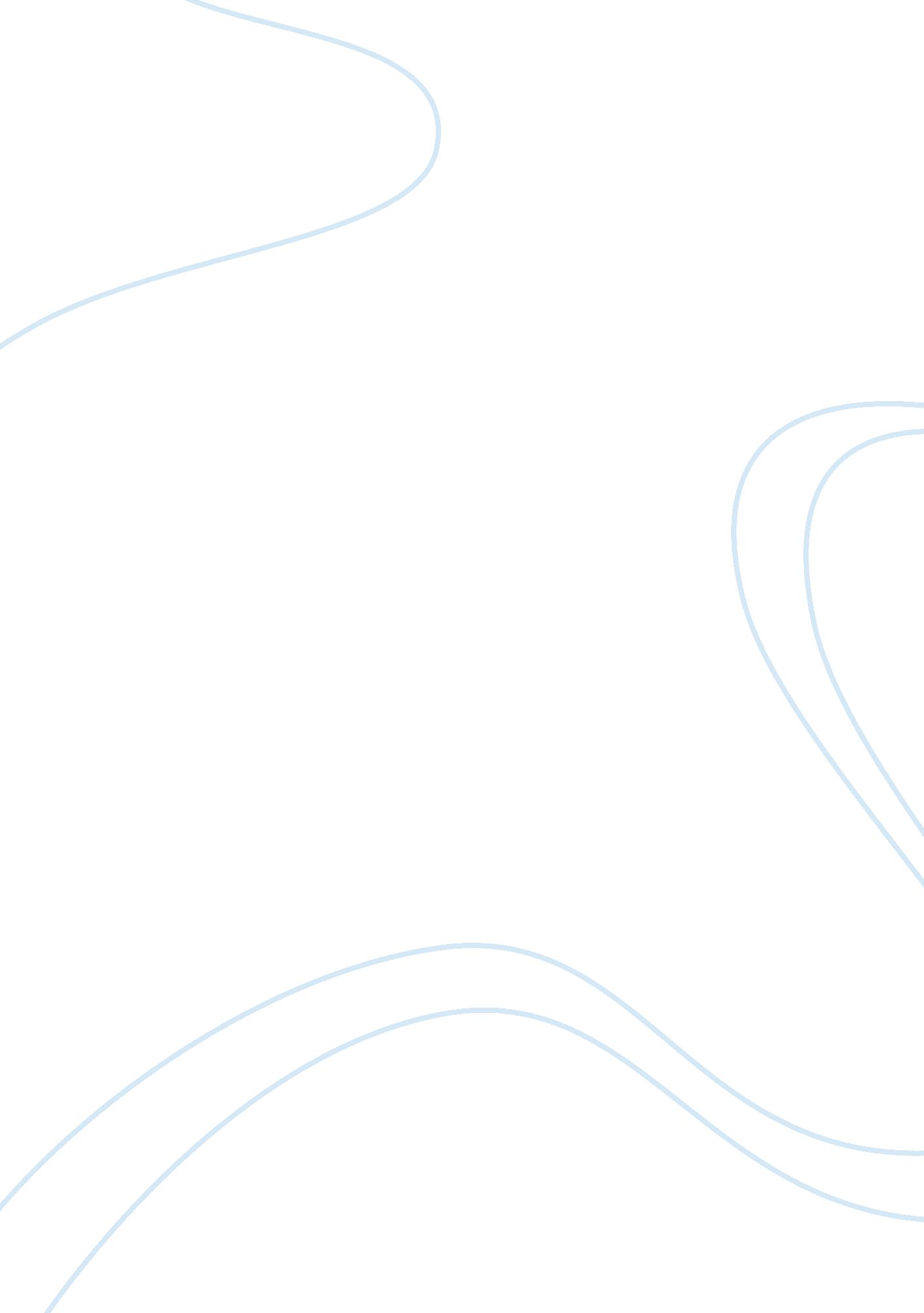 Message in a bottleLiterature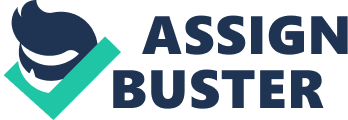 Theresa Osborne, a former reporter, works as a researcher for the Chicago Tribune. On a trip to Cape Cod, she finds a mysterious, intriguing love letter in a bottle in the sand, addressed from Garret to Catherine. She is fascinated by it and comes into possession of two more letters by the same person, eventually tracking down the man who wrote them, Garret Blake. He has refurbished a boat called Happenstence with his wife before her death and he lives quietly on the Outer Banks of North Carolina near his father, Dodge. Theresa and Garret become better acquainted, but she does not reveal her knowledge of the love letters. Along with the literal distance between them — they live hundreds of miles apart—there is another problem: Garret cannot quite forgive Catherine for dying and leaving him. Theresa'scareerflourishes as the romantic tale of the " messages in a bottle" is told in print, without naming names. Garret makes a trip to Chicago to visit Theresa and her young son. Their new love grows, until one day Garret finds his letters in a drawer in Theresa's apartment. Garret angrily confronts Theresa, and after a night of explanations, he goes home by himself. A year later, Dodge tracks down Theresa. He informs her that his son Garret has died at sea in a storm while attempting to rescue someone else. A bottle with a message inside was found on his boat. Theresa realizes that it was written a night before Garrett's last sailing. In it, he apologizes to Catherine and says that in Theresa he has found a new love, a love he must fight for. Message in a Bottle Nicholas Sparks Nicholas Charles Sparks (born December 31, 1965) is an American novelist and screenwriter. He has 17 published novels. Eight have been adapted to films, including Message in a Bottle, A Walk to Remember, The Notebook, Nights in Rodanthe, Dear John, The Last Song, The Lucky One, and most recently Safe Haven. Sparks resides in North Carolina[12] with his wife, Cathy; their three sons, Miles, Ryan, and Landon; and twin daughters, Lexie and Savannah. Sparks has donated a track to New Bern High School and contributes to local and national charities. Nicholas Sparks donated $900, 000 for a new, all-weather tartan track, to New Bern High School. He also donates his time to help coach the New Bern High School track team and a local club track team as a volunteer head coach. [13] He contributes to the Creative Writing Program (MFA) at theUniversity of Notre Dame by funding scholarships, internships and annual fellowships. In 2008, Entertainment Weekly reported that Sparks and his wife had donated " close to $10 million" to start a Christian, international, college-prep private school, The Epiphany School, which emphasizes travel and lifelong learning. Location: The beaches of north Carolina witnessed how a woman who no longer believed in love, and a man who thought he could never love again found each other. Opinion : Message in a Bottle is deeply moving, beautifully written and extremely romantic novel that anyone can’t get over. If not for my book report I will not change anything in the story because the story is really one of a kind. And if I change it, what will be the essence of reading it, then criticizing it after ? But, I’m doing this for my book report so I will change the fact that Catherine died before she gave birth to their baby. And also the fact that she died because of an elderly man who lost control of his car. Maybe I’ll change it for SHE DIED AFTER GIVING BIRTH TO THE BABY. Because it is so unfair to Garett that he was left alone. Atleast if he had a child he will be happy even before Theresa had come to his life because a part of Catherine is still living. Body: Theresa Osborne, a former reporter, works as a researcher for the Chicago Tribune. On a trip to Cape Cod, she finds a mysterious, intriguing love letter in a bottle in the sand, addressed from Garret to Catherine. She is fascinated by it and comes into possession of two more letters by the same person, eventually tracking down the man who wrote them, Garret Blake. He has refurbished a boat called Happenstence with his wife before her death and he lives quietly on the Outer Banks of North Carolina near his father, Jeb Blake. Theresa and Garret become better acquainted, but she does not reveal her knowledge of the love letters. Along with the literal distance between them — they live hundreds of miles apart—there is another problem: Garret cannot quite forgive Catherine for dying and leaving him. Theresa's career flourishes as the romantic tale of the " messages in a bottle" is told in print, without naming names. Garret makes a trip to Chicago to visit Theresa and her young son. Their new love grows, until one day Garret finds his letters in a drawer in Theresa's apartment. Garret angrily confronts Theresa, and after a night of explanations, he goes home by himself. A year later, Jeb Blake tracks down Theresa. He informs her that his son Garret has died at sea in a storm while attempting to rescue someone else. A bottle with a message inside was found on his boat. Theresa realizes that it was written a night before Garrett's last sailing. In it, he apologizes to Catherine and says that in Theresa he has found a new love, a love he must fight for. Conclusion: If I’m going to make the ending. I still don’t want it to be a “ happily ever after love story”. They will realize that Garett is still alive but he didn’t remember anything about Theresa Osborne in short he will have a selective amnesia. So they end up living their own lives as it was before . 